ПРИКАЗ № 259-ВИНа основании поступивших заявлений и документов в соответствии с п. 9.2.11 Устава Ассоциации СРО «Нефтегазизыскания-Альянс», п. 3.7 Положения о реестре членов Ассоциации СРО «Нефтегазизыскания-Альянс»:ПРИКАЗЫВАЮВнести в реестр членов Ассоциации в отношении АО «Россети ЦТЗ» (ИНН 7701025510), номер в реестре членов Ассоциации - 196:Генеральный директор                                                                                                   А.А. Ходус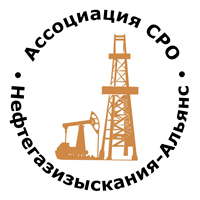 Ассоциация саморегулируемая организация«Объединение изыскателей для проектирования и строительства объектов топливно-энергетического комплекса«Нефтегазизыскания-Альянс»Об изменении сведений, содержащихся в реестре членов19.08.2022 г.Категория сведенийСведенияПолное и (в случае, если имеется) сокращенное наименованиеАкционерное общество «Россети Центр Технического Заказчика»АО «Россети ЦТЗ»Фамилия, имя, отчество лица, осуществляющего функции единоличного исполнительного органа юридического лица и (или) руководителя коллегиального исполнительного органа юридического лица Генеральный директор Управляющей организации АО "ЦИУС ЕЭС" Селькин Дмитрий Михайлович